Arbeitsblatt 2: Franz Kafka (1882-1924) und Bruno Schulz (1892-1942): Die Biografien im VergleichFüllen Sie die Leerstellen mit Hilfe eigener Recherchen.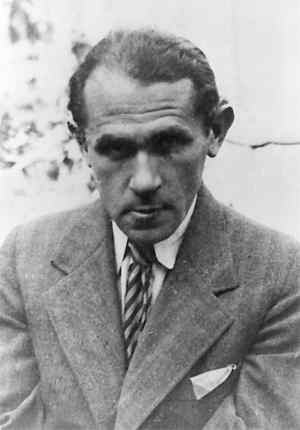 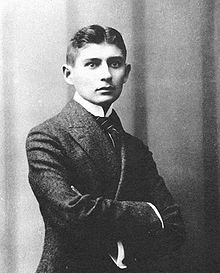 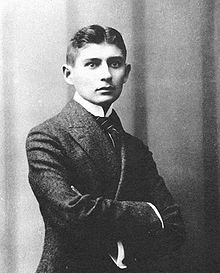 Franz Kafka 								Bruno SchulzGeburtsjahr und Ort_________________________					______________________Herkunft der Familie_________________________					______________________Gesundheitszustand_________________________					______________________Beziehung zum Vater_________________________					______________________Eheschließung_________________________					______________________Todesjahr und -ursache_________________________					______________________Anerkennung ihrer Werke_________________________					______________________